BACCALAURÉAT PROFESSIONNELTECHNICIEN EN INSTALLATION DES SYSTÈMES ÉNERGÉTIQUES ET CLIMATIQUESÉPREUVE E2 – ÉPREUVE D’ANALYSE ET DE PRÉPARATIONSous-épreuve E22 : Préparation d’une installationCe dossier comporte 10 pages numérotées de page 1/10 à page 10/10Les réponses seront portées intégralement sur ce document.Afin de respecter l’anonymat de votre copie, vous ne devez pas signer votre composition, citer votre nom, celui d’un camarade ou celui de votre établissement.L'usage de calculatrice avec mode examen actif est autorisé.L'usage de calculatrice sans mémoire, « type collège » est autorisé.Présentation :Temps conseilléContexte :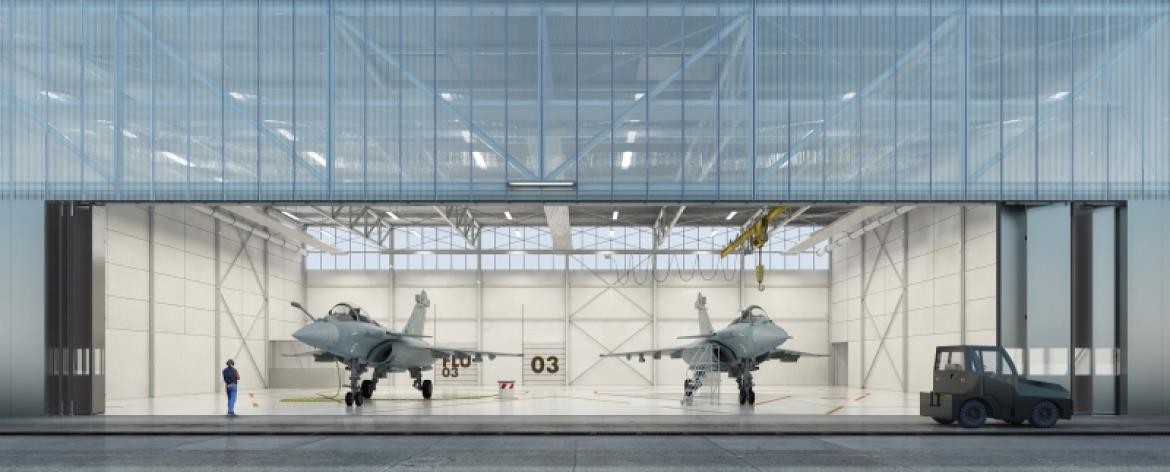 La base aérienne BA125 située près de Bourges voit sa capacité en avion de chasse augmenter. Afin d’assurer la maintenance des aéronefs un nouveau hangar a été construit. Votre entreprise a été choisie pour réaliser le lot CVC de cette nouvelle construction.Vous devrez :Élaborer le plan des circuits d’eaux sanitaires.Compléter l’inventaire des éléments de l’installation de chauffage.Préparer et estimer le coût de la pose et du raccordement de la bouteille d’injection.Thème 1 : Élaboration d’un plan de circuit d’eau des sanitaires .Contexte :Suite aux travaux réalisés dans la chaufferie il vous reste maintenant à raccorder les appareils sanitaires aux différents réseaux.Pour cela, il vous faut établir un plan qui montre l’implantation des tuyauteries d’Eau Froide Sanitaire, d’Eau Chaude Sanitaire et de bouclage, partant des flèches qui viennent de la chaufferie et allant raccorder chaque appareil sanitaire.Vous disposez :Du schéma de principe de la chaufferie, DT2 (page 3/7).Document Réponse Thème 1 : Traçage des réseaux fluidiques. Réponses aux questions 1, 2 et 3 :Bouclage E.C.S.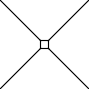 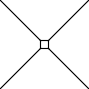 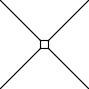 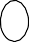 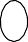 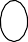 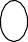 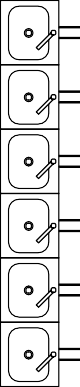 E.F.S.Thème 2 : Identification des éléments d’une installation de chauffage .Contexte :Avant votre intervention vous devez expliquer le fonctionnement des appareils à commander.Vous disposez :D’un extrait du CCTP reprenant les renseignements techniques, DT1 (page 2/7).Du schéma de principe de la chaufferie, DT2 (page 3/7).Document Réponse thème 2 : Réponse à la question 4 :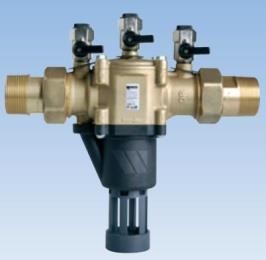 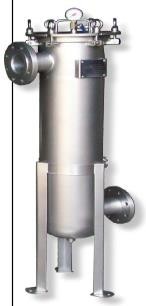 Thème 3 : Préparation de chantier.Contexte :Vous devez gérer la préparation de chantier en nommant les opérations à effectuer, ainsi que l’outillage et les EPI nécessaires pour réaliser la pose et le raccordement de la bouteille d’injection.Vous disposez :Du schéma de principe de la chaufferie, DT2 (page 3/7).De l’exemple d’équipement de protection individuel, DT4 (page 6/7).Du schéma coté du raccordement de la bouteille d’injection à réaliser DT5 (page 7/7).Document Réponse thème 3 : Réponses aux questions 5, 6 et 7 :Thème 4 : Estimation du coût des matériaux.Contexte :Vous êtes chargé de réaliser le devis des matériaux nécessaires au raccordement de la bouteille d’injection.Vous disposez :Du schéma de principe de la chaufferie, DT2 (page 3/7).D’un extrait de catalogue fournisseur de matériaux et matériels, DT3 (pages 4 et 5/7).Du schéma côté du raccordement de la bouteille d’injection à réaliser, DT5 (page 7/7).Des renseignements suivants :Les consommables tels que la filasse et autres sont pris en compte dans la facturation de la main d’œuvre.Tous les tés en fonte galvanisés sont réduits en fonction des filetages différents qu’ils rencontrent.Les vannes sont toutes Mâle/Femelle mais de diamètre différent.Les métrés de tuyauterie seront effectués au mm près.Document Réponse thème 4 :Réponses aux questions 8, 9, 10, 11 et 12 :Thème 1 : Élaboration d’un plan de circuit d’eau des sanitaires15 mnThème 2 : Identification des éléments d’une installationDe chauffage.40 mnThème 3 : Préparation de chantier15 mnThème 4 : Estimation du coût des matériaux50 mnVous devez :Tracer en bleu la tuyauterie qui représente l’Eau Froide Sanitaire.Tracer en rouge la tuyauterie qui représente l’Eau Chaude Sanitaire.Tracer en jaune la tuyauterie qui représente le Bouclage.Réponses p.4/10p.4/10 p.4/10BACCALAURÉAT PROFESSIONNEL TISECTechnicien en Installation des Systèmes Énergétiques et Climatiques2209-TIS ST 11 3Session 2022DSRE.2 – ÉPREUVE D’ANALYSE ET DE PRÉPARATION E22 : Préparation d’une réalisationDurée : 2hCoefficient : 2Page 4/10Vous devez :4) Donner le nom et la fonction des éléments composant l’installation. Numéroté de 1 à 7 sur le schéma de principe de la chaufferie DT2 page 3/7.Réponses p.6/10N°PhotosPhotosNomsFonctions1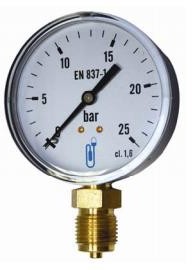 ………………………………………………………………………………………………………………………..……………………………………………….……………………………………………….2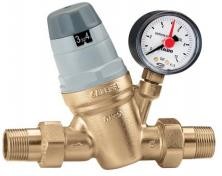 ………………………………………………………………………………………………………………………..……………………………………………….……………………………………………….3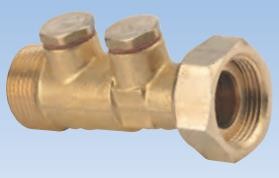 ………………………………………………………………………………………………………………………..……………………………………………….……………………………………………….4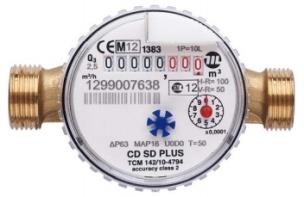 ………………………………………………………………………………………………………………………..……………………………………………….……………………………………………….5………………………………………………………………………………………………………………………..……………………………………………….……………………………………………….6………………………………………………………………………………………………………………………..……………………………………………….……………………………………………….6………………………………………………………………………………………………………………………..……………………………………………….……………………………………………….7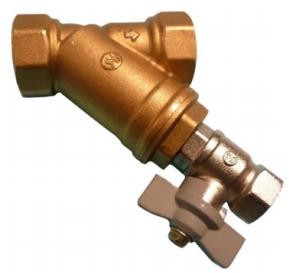 ………………………………………………………………………………………………………………………..……………………………………………….……………………………………………….Vous devez :Lister les différentes tâches de façonnage rencontrées pour réaliser cette partie d’installation.Indiquer l’outillage nécessaire qui correspond à ces tâches.Établir la liste des Équipements de Protection Individuel (EPI) pour effectuer les travaux en sécurité.Réponses p.8/10p.8/10 p.8/10Préparation de chantier du raccordement de la bouteille d’injectionPréparation de chantier du raccordement de la bouteille d’injectionPréparation de chantier du raccordement de la bouteille d’injectionPréparation de chantier du raccordement de la bouteille d’injectionTâcheOpérationOutillage et consommableÉquipement de protection individuel.……………………………..……………………………..1……………………………..……………………………..……………………………..……………………………..……………………………..……………………………..2……………………………..……………………………..……………………………..……………………………..……………………………..……………………………..……………………………..……………………………..3……………………………..……………………………..……………………………..……………………………..……………………………..……………………………..……………………………..……………………………..……………………………..……………………………..……………………………..4……………………………..……………………………..……………………………..……………………………..……………………………..……………………………..5……………………………..……………………………..……………………………..……………………………..Vous devez :Compéter la désignation de chaque fourniture.Indiquer le code de chaque fourniture.Indiquer la quantité de chaque fourniture.Relever les prix unitaires des différentes fournitures.Compléter la colonne prix total HT et le coût total TTC de l’installation.Réponses p.10/10 p.10/10 p.10/10 p.10/10 p.10/10Estimation du coût des matériaux du raccordement de la bouteille d’injectionEstimation du coût des matériaux du raccordement de la bouteille d’injectionEstimation du coût des matériaux du raccordement de la bouteille d’injectionEstimation du coût des matériaux du raccordement de la bouteille d’injectionEstimation du coût des matériaux du raccordement de la bouteille d’injectionDÉSIGNATIONCODESQUANTITÉPRIX UNITAIRE HTPRIX TOTAL HTLa bouteille d’injectionBI12J141,4541,45Tube acier galvanisé Ø33.7x2.9……. ML44 / 3 = 14,7Tube acier galvanisé Ø…….……..MLTé ……………….Té ……………….Raccord fonte galvanisé union conique ………………..Vanne boisseau sphérique…………………………Vanne boisseau sphérique…………………………Vanne boisseau sphérique…………………………COUT TOTAL HTCOUT TOTAL TTC(TVA 20%)